Aanvraagformulier uitvoeringsbudget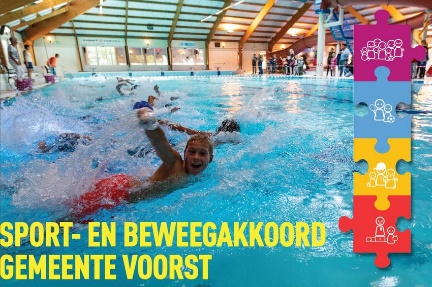  Lokaal Sport- en Beweegakkoord gemeente VoorstMail dit formulier samen met het projectplan en de begroting naar sportakkoord@voorstactief.nl Het is mogelijk dat de kerngroep van het Sport- en Beweegakkoord je naar aanleiding van deze aanvraag uitnodigt om een korte pitch te houden. Wanneer dit het geval is ontvang je een bericht van ons.
AanvraagprocedureDe regiegroep verdeelt het uitvoeringsbudget 3x in 2022. Zo heeft iedereen gedurende het jaar kans om aanspraak te maken op financiële ondersteuning. 

De termijnen van 2022 sluiten op 1 mei, 1 juli en 1 oktober. Je kunt per project maximaal 1 aanvraag doen. Heb je als organisatie meerdere goede plannen die bijdragen aan de ambities uit het sport- en beweegakkoord? Dan mag je wel voor meerdere activiteiten een aanvraag doen. 

Na de sluitingsdatum, hoor je of je een bijdrage krijgt! De regiegroep bepaalt op basis van de aanvragen de hoogte van het toegekende bedrag. 

Wil je sparren over je plan? Neem dan contact met ons op via sportakkoord@voorstactief.nl:De thema’sDichtbij en toegankelijk: Guus Kroes - Mens en Welzijn Voorst Gezonde sportorganisaties: Arjan de Valk - V.V. Activia en Karin van Veen-Peet - SV Twello Buurt, onderwijs & sport: Tom Spijker - Voorst Actief en Remco Bos – Voorst Actief. Het goede voorbeeld: Lugo Schoonman - Zwembad De SchaeckVoorwaarden:Het initiatief moet bijdragen aan één van de ambities uit het sport- en beweegakkoord van Voorst.De aanvragende partijen zijn gevestigd in de gemeente Voorst en minimaal één daarvan is (of wordt) partner van het sport- en beweegakkoord.Het initiatief mag geen bestaand aanbod in de weg zitten.Per initiatief kan één aanvraag gedaan worden. Je kunt wel meerdere initiatieven indienen.Het project moet in 2022 opgestart worden, uitvoering mag eventueel doorlopen in 2023.Projecten die voor langere termijn (duurzaam) bijdragen aan de ambities, hebben een streepje voor.De regiegroep bepaalt welke kosten vergoed worden. Zo zullen kosten voor eten en drinken, representatie, reis- en verblijfskosten, bijvoorbeeld niet worden vergoed.De bijdrage wordt overgemaakt op de rekening van de aanvrager zodra zeker is dat het project doorgaat. De aanvrager stuurt hiervoor een factuur naar Stichting de Koepel t.a.v. Tom Spijker via sportakkoord@voorstactief.nl.Het toegekende bedrag is inclusief btw.Datum aanvraagAanvragende organisatie(s)Naam contactpersoonFunctie contactpersoonMailadres contactpersoonTelefoonnummer contactpersoonAanvraagAntwoorden in deze kolomThema sportakkoordAmbitie sportakkoordWelke organisaties doen er nog meer mee?**Een aanvraag moet altijd ondersteund worden door meerdere organisaties (minimaal 2) waarvan er minimaal één partner is van het akkoord of partner wordt.De overige voorwaarden voor een aanvraag staan op bladzijde 3.*Een aanvraag moet altijd ondersteund worden door meerdere organisaties (minimaal 2) waarvan er minimaal één partner is van het akkoord of partner wordt.De overige voorwaarden voor een aanvraag staan op bladzijde 3.UitvoeringAntwoorden in deze kolomWat gaan jullie doen? (korte omschrijving)Wanneer wil je starten?Schets een tijdpad / planningWie is de doelgroep?Hoeveel mensen bereik je met jullie initiatief?Wat willen jullie bereiken?Hoe ga je dat meten?Wanneer is het voor jullie geslaagd?Hoe zorg je ervoor dat het een blijvende activiteit is/wordt?Voeg het projectplan toe bij dit aanvraagformulierVoeg het projectplan toe bij dit aanvraagformulierFinanciënAntwoorden in deze kolomHoeveel geld is er nodig om te kunnen starten?Hoeveel geld vraag je aan bij het Lokaal Sportakkoord?Waar heb je dit voor nodig?**Is er sprake van cofinanciering? Zo ja, door wie?Hoe dragen de aanvragende organisatie(s) bij in geld/materiaal/personeel/vrijwilligers?**Voeg een begroting toe bij dit aanvraagformulier**Voeg een begroting toe bij dit aanvraagformulier